Červenec v Domově důchodců LipováKaždý rok náš Domov pořádá Lipovský soutěžní den. Letos se konal již 11.ročník. Termín jsme vybrali těsně před prázdninami, ale teploty byly vyloženě letní, až tropické. Zvažovali jsme náš soutěžní den odložit na jiný termín, ale spoléhali jsme na to, že začneme dopoledne a všechny soutěže jsou umístěny do stínu zahrady. Také občerstvení a posezení bylo pod stany a samozřejmostí bylo dostatečné množství tekutin pro všechny účastníky. Účastnilo se dohromady 9 družstev po 4 soutěžících s doprovody. Disciplíny připravujeme opravdu pečlivě, aby byly soutěže zaměřené jak na motoriku a trošku pohybu, tak na přemýšlení a paměť. S výsledky zamíchalo hezky "kolo štěstí", protože opravdu záleží na štěstí, kolik bodů si soutěžící vytočí. Po soutěžích byl oběd, potom vyhodnocení a předání cen. Přišly také děti z Mateřské školy v Lipové, aby si zasoutěžily s ostatními. Nejlépe se jim dařilo u hádání pohádkových postav, protože pohádky znají. Nezklamali ale ani dospělí.  Hudební doprovod nám zajišťoval František Veselý. Je nutné poděkovat všem, kteří se na přípravách našeho dne podíleli od zaměstnanců, dobrovolníků – rodinných příslušníků a kamarádů, sponzorů, kteří nám pomohli se zajištěním občerstvení a cen pro všechny soutěžící až po studentky ze šluknovské Střední školy sociální, které nám pod vedením paní Ducháčové pomohly s obsluhou našich hostů. 
Celý den se vydařil a přestože bylo opravdu velké horko, všichni jsme to zvládli. Děkujeme za účast všem, kteří přijeli a těšíme se zase za rok. 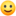 
Vedoucí sociálního úseku Dana Filausová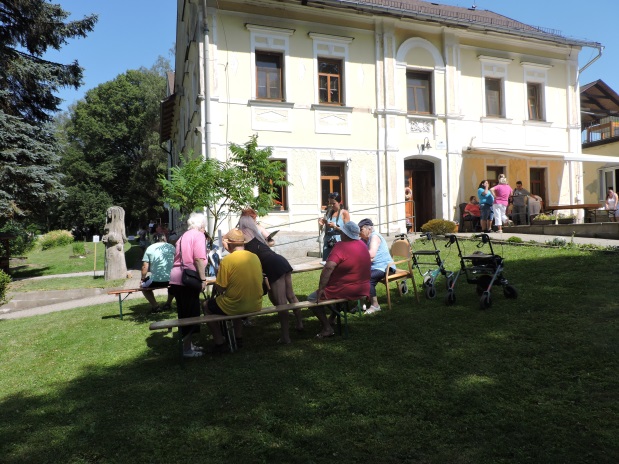 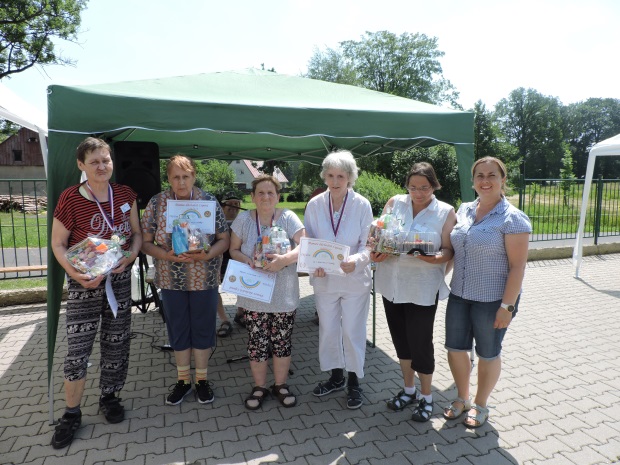 